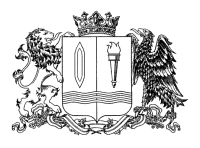 ПРАВИТЕЛЬСТВО ИВАНОВСКОЙ ОБЛАСТИПОСТАНОВЛЕНИЕПриложение 1 к постановлениюПравительства Ивановской областиот 23.04.2024 № 180-пП О Л О Ж Е Н И Е о межведомственной комиссии по развитию и реализации мероприятий Всероссийского чемпионатного движения по профессиональному мастерству «Профессионалы» и чемпионата высоких технологий на территории Ивановской области Межведомственная комиссия по развитию и реализации мероприятий Всероссийского чемпионатного движения по профессиональному мастерству «Профессионалы» и чемпионата высоких технологий на территории Ивановской области (далее - Комиссия) создается при Правительстве Ивановской области и является коллегиальным совещательным органом.Комиссия создается в целях обеспечения взаимодействия органов исполнительной власти Ивановской области, иных органов, коммерческих и некоммерческих организаций по вопросам развития и реализации мероприятий Всероссийского чемпионатного движения по профессиональному мастерству «Профессионалы» и чемпионата высоких технологий на территории Ивановской области (далее - чемпионатное движение), повышения популярности и имиджа рабочих профессий и специальностей в Ивановской области и организаций, участвующих в развитии чемпионатного движения, а также в решении иных связанных с этим задач.Комиссия в своей деятельности руководствуется Конституцией Российской Федерации, федеральными законами и иными нормативными правовыми актами Российской Федерации, законами Ивановской области и иными нормативными правовыми актами Ивановской области, а также настоящим Положением.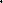 Задачи Комиссии: Стратегическое, методологическое, информационно-аналитическое и экспертное обеспечение развития и реализации мероприятий чемпионатного движения. Координация мероприятий по развитию чемпионатного движения.Рассмотрение практики и результатов реализации мероприятий чемпионатного движения на территории Ивановской области и подготовка предложений по их совершенствованию.Функции Комиссии:Обеспечивает координацию деятельности и взаимодействие органов исполнительной власти Ивановской области и организаций, участвующих в развитии чемпионатного движения, по оперативному решению вопросов, связанных с подготовкой и проведением мероприятий чемпионатного движения на территории Ивановской области.Привлекает коммерческие и некоммерческие организации и граждан, проживающих на территории Ивановской области, к участию в мероприятиях чемпионатного движения.Вырабатывает согласованные рекомендации и решения по развитию и реализации мероприятий чемпионатного движения на территории Ивановской области.Формирует план-график по проведению регионального чемпионата по профессиональному мастерству «Профессионалы» и чемпионата высоких технологий.Определяет стратегические направления развития чемпионатного движения и утверждение плана основных мероприятий по его развитию.Разрабатывает стратегию поощрения и мотивации участников чемпионатного движения.Содействует повышению популярности и имиджа рабочих профессий и специальностей в Ивановской области.Для осуществления возложенных задач и функций Комиссия вправе:Взаимодействовать с исполнительными органами государственной власти Ивановской области, иными органами, коммерческими и некоммерческими организациями по вопросам, относящимся к компетенции Комиссии.Запрашивать и получать от органов исполнительной власти Ивановской области и организаций, участвующих в развитии чемпионатного движения, информацию и материалы по вопросам, относящимся к компетенции Комиссии.Приглашать на заседания Комиссии представителей органов исполнительной власти Ивановской области и организаций, участвующих в развитии чемпионатного движения, а также представителей научных и образовательных организаций, предприятий и организаций реального сектора экономики, государственных и отраслевых корпораций и иных заинтересованных лиц и организаций по согласованию с их руководителями. Создавать временные рабочие группы для решения вопросов, относящихся к компетенции Комиссии.Привлекать экспертов для проведения независимой экспертизы по вопросам, выносимым на рассмотрение Комиссии, подготовки заключений и рекомендаций.Принимать участие в разработке проектов нормативных правовых актов Правительства Ивановской области, связанных с развитием и реализацией мероприятий чемпионатного движения «Профессионалы» и чемпионата высоких технологий на территории Ивановской области.Принимать участие в выработке основных направлений развития чемпионатного движения «Профессионалы» и чемпионата высоких технологий на территории Ивановской области, а также повышения популярности и имиджа рабочих профессий и специальностей в Ивановской области.Состав Комиссии утверждается постановлением Правительства Ивановской области.В состав Комиссии входят председатель Комиссии, заместитель председателя Комиссии, ответственный секретарь Комиссии и члены Комиссии. Председатель Комиссии, заместитель председателя Комиссии, ответственный секретарь Комиссии и члены Комиссии осуществляют свою деятельность на безвозмездной основе.Руководит работой Комиссии председатель Комиссии, который:Председательствует на заседаниях Комиссии.Дает поручения и распределят обязанности между членами Комиссии.Подписывает протоколы заседаний Комиссии и другие документы Комиссии.Осуществляет контроль исполнения решений Комиссии.Определят место, время проведения и утверждает повестку дня заседания Комиссии.Ставит на голосование предложения по рассматриваемым на заседании Комиссии вопросам.Назначает внеочередные заседания Комиссии.Организовывает планирование работы Комиссии.Заместитель председателя Комиссии: Осуществляет (по поручению председателя Комиссии) функции председателя Комиссии в его отсутствие.Формирует повестки заседаний Комиссии и порядок их проведения.Ответственный секретарь Комиссии:Организует подготовку повестки дня заседаний Комиссии.Ведет, оформляет и подписывает протоколы заседаний Комиссии.Готовит и оформляет материалы к предстоящему заседанию Комиссии.Информирует членов Комиссии не позднее чем за 2 рабочих дня до даты проведения заседания Комиссии о дате, времени, месте и повестке дня заседания Комиссии.По поручению председателя Комиссии организовывает участие в заседаниях Комиссии представителей исполнительных органов государственной власти Ивановской области, иных органов, коммерческих и некоммерческих организаций, деятельность которых связана с рассматриваемыми на заседании Комиссии вопросами.Заместитель председателя Комиссии, ответственный секретарь Комиссии и члены Комиссии имеют право:Доступа к информации и другим материалам, рассматриваемым на заседаниях Комиссии.Вносить предложения о созыве заседаний Комиссии.Принимать участие в подготовке заседаний Комиссии.Выступать и вносить предложения по рассматриваемым на заседании Комиссии вопросам, в том числе о внесении поправок в проекты решений Комиссии или их доработке.Возглавлять образуемые Комиссией рабочие группы и участвовать в них.По поручению председателя Комиссии представлять Комиссию в органах государственной власти Ивановской области, иных органах, коммерческих и некоммерческих организациях.Вносить предложения о необходимости изменения состава Комиссии.Член Комиссии, несогласный с принятым решением, вправе письменно изложить свое особое мнение и представить его заместителю председателя Комиссии в срок не позднее дня проведения заседания Комиссии. Особое мнение приобщается к протоколу заседания Комиссии.Члены Комиссии обязаны:Исполнять поручения председателя Комиссии.Организовывать в рамках своих полномочий выполнение решений Комиссии.Принимать участие в работе и заседаниях Комиссии.При невозможности участия в заседании Комиссии по уважительной причине (временной нетрудоспособности, отпуска, служебной командировки) члена Комиссии или ответственного секретаря Комиссии осуществляется их замена:Члена Комиссии, являющегося руководителем органа государственной власти, территориального органа федерального органа исполнительной власти, исполнительного органа государственной власти Ивановской области, государственного органа Ивановской области, органа местного самоуправления, организации, - лицом, исполняющим его обязанности.Члена Комиссии, являющегося государственным гражданским служащим органа государственной власти, территориального органа федерального органа исполнительной власти, исполнительного органа государственной власти Ивановской области, аппарата Правительства Ивановской области, государственного органа Ивановской области или являющегося муниципальным служащим органа местного самоуправления, - иным государственным гражданским или муниципальным служащим по поручению руководителя этого органа.Ответственного секретаря Комиссии - иным государственным гражданским служащим Ивановской области, замещающим должность государственной гражданской службы Ивановской области в Департаменте образования и науки Ивановской области, который определяется директором Департамента образования и науки Ивановской области по поручению председателя Комиссии.Порядок работы Комиссии:Основной формой деятельности Комиссии являются заседания, которые проводятся в формах очного (в том числе посредством видео-конференц-связи), заочного заседания.Заседания Комиссии проводятся в соответствии с настоящим Положением по мере необходимости, но не реже 2 раз в год. В случае необходимости могут проводиться внеочередные заседания Комиссии.При невозможности участия в заседании Комиссии председателя Комиссии его обязанности исполняет заместитель председателя Комиссии.После принятия решения председателем Комиссии о дате и времени проведения заседания Комиссии ответственный секретарь Комиссии не позднее чем за 14 календарных дней до заседания Комиссии направляет на утверждение председателю Комиссии проект повестки дня заседания Комиссии. После утверждения председателем Комиссии повестка дня заседания Комиссии доводится до сведения всех членов Комиссии в течение 2 рабочих дней.Заседание Комиссии считается правомочным, если на нем присутствует более половины членов состава Комиссии.Решения Комиссии принимаются открытым голосованием простым большинством голосов присутствующих на заседании членов Комиссии. При равенстве голосов решающим является голос председательствующего на заседании Комиссии.Решения Комиссии оформляются протоколами ее заседаний в течение 3 рабочих дней со дня проведения заседания Комиссии. Оформленные протоколы заседаний Комиссии подписываются председательствующим на заседании Комиссии и ответственным секретарем Комиссии в срок, не превышающий 5 рабочих дней со дня проведения заседания Комиссии. Созыв очного заседания Комиссии осуществляется уведомлением, направленным по системе электронного документооборота и (или) электронной почты, с указанием повестки, места, даты и времени проведения заседания. Информация о деятельности Комиссии доводится до членов Комиссии и других заинтересованных лиц путем рассылки материалов. Доступ граждан и организаций к информации о дате и месте проведения очередного заседания Комиссии, а также о повестке дня заседания Комиссии и ее решениях обеспечивается Департаментом образования и науки Ивановской области. Решения Комиссии, принятые в пределах полномочий Комиссии, являются обязательными для членов Комиссии, исполнительных органов государственной власти Ивановской области, структурных подразделений аппарата Правительства Ивановской области.Заочное голосование осуществляется путем заполнения членами Комиссии листов согласования.Заполненные листы согласования направляются в адрес ответственного секретаря Комиссии не позднее чем за 3 рабочих дня до даты проведения заочного голосования.Члены Комиссии, направившие заполненный лист согласования в адрес ответственного секретаря Комиссии в установленный срок, считаются принявшими участие в заочном голосовании.Организационно-техническое обеспечение деятельности Комиссии возлагается на Департамент образования и науки Ивановской области.Приложение 2 к постановлениюПравительства Ивановской областиот 23.04.2024 № 180-пС О С Т А В  межведомственной комиссии по развитию и реализации мероприятий Всероссийского чемпионатного движения по профессиональному мастерству «Профессионалы» и чемпионата высоких технологий на территории Ивановской областиот 23.04.2024 № 180-пг. ИвановоО создании межведомственной комиссии по развитию и реализации мероприятий Всероссийского чемпионатного движения по профессиональному мастерству «Профессионалы» и чемпионата высоких технологий на территории Ивановской области В соответствии с указом Губернатора Ивановской области                      от 12.11.2019 № 105-уг «Об утверждении Порядка создания и деятельности консультативных и совещательных органов, создаваемых Губернатором Ивановской области и Правительством Ивановской области, и признании утратившими силу некоторых указов Губернатора Ивановской области», в целях межведомственного взаимодействия при развитии и реализации мероприятий Всероссийского чемпионатного движения по профессиональному мастерству на территории Ивановской области Правительство Ивановской области п о с т а н о в л я е т:Создать межведомственную комиссию по развитию и реализации мероприятий Всероссийского чемпионатного движения по профессиональному мастерству «Профессионалы» и чемпионата высоких технологий на территории Ивановской области (далее - Комиссия).Утвердить:Положение о Комиссии (приложение 1).Состав Комиссии (приложение 2).Контроль за исполнением настоящего постановления возложить на первого заместителя Председателя Правительства Ивановской области Л.В. Дмитриеву.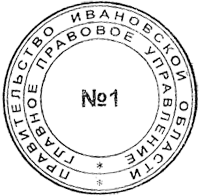 В соответствии с указом Губернатора Ивановской области                      от 12.11.2019 № 105-уг «Об утверждении Порядка создания и деятельности консультативных и совещательных органов, создаваемых Губернатором Ивановской области и Правительством Ивановской области, и признании утратившими силу некоторых указов Губернатора Ивановской области», в целях межведомственного взаимодействия при развитии и реализации мероприятий Всероссийского чемпионатного движения по профессиональному мастерству на территории Ивановской области Правительство Ивановской области п о с т а н о в л я е т:Создать межведомственную комиссию по развитию и реализации мероприятий Всероссийского чемпионатного движения по профессиональному мастерству «Профессионалы» и чемпионата высоких технологий на территории Ивановской области (далее - Комиссия).Утвердить:Положение о Комиссии (приложение 1).Состав Комиссии (приложение 2).Контроль за исполнением настоящего постановления возложить на первого заместителя Председателя Правительства Ивановской области Л.В. Дмитриеву.ГубернаторИвановской областиС.С. ВоскресенскийАнтоноваОльга Генриховнапредседатель Комиссии, член Правительства Ивановской области - директор Департамента образования и науки Ивановской областиБогатыреваИрина Владимировназаместитель председателя Комиссии, директор областного государственного бюджетного профессионального образовательного учреждения «Ивановский колледж сферы услуг»Пурышев Дмитрий Александровичответственный секретарь Комиссии, консультант отдела профессионального образования Департамента образования и науки Ивановской областиБогаделинаАнна Викторовнагенеральный директор открытого акционерного общества хлопчатобумажного комбината «Шуйские ситцы»Горелова
Анна Владимировназаместитель директора Департамента здравоохранения Ивановской областиИвановЛеонид Геннадьевичпрезидент Союза «Торгово-промышленная палата Ивановской области»Коньков 
Павел Алексеевичгенеральный директор Ивановского областного объединения работодателей «Союз промышленников и предпринимателей Ивановской области»Лукьянченко Дмитрий Сергеевичпредседатель Ивановского регионального отделения Общероссийской общественной организация «Деловая Россия»Орлова Оксана Александровнаруководитель Регионального координационного центра Ивановской области – Иваново областного государственного бюджетного профессионального образовательного учреждения «Ивановский колледж сферы услуг»Скворцов Василий Вавельяновичпредседатель Ивановского регионального отделения Общероссийской общественной организации малого и среднего предпринимательства «ОПОРА РОССИИ»Соловьев Роман Александровичпредседатель комитета Ивановской области по труду, содействию занятости населения и трудовой миграцииТрофимоваНаталья Владимировначлен Правительства Ивановской области - директор Департамента культуры Ивановской областиТугушев Дмитрий Кябировиччлен Правительства Ивановской области - директор Департамента экономического развития и торговли Ивановской областиЮферова Елена Александровнадиректор государственного автономного учреждения дополнительного профессионального образования Ивановской области «Университет непрерывного образования и инноваций»